ПроектД. Ющук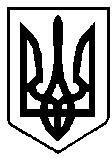 ВАРАСЬКА МІСЬКА РАДАВИКОНАВЧИЙ КОМІТЕТВАРАСЬКОЇ МІСЬКОЇ РАДИ                   Р І Ш Е Н Н Я                             24 листопада 2022  року	                                                  № 431-ПРВ-22-4310Про встановлення тарифів для ВП «Рівненська АЕС» ДП «НАЕК«Енергоатом»  на послуги з централізованого водопостачання, централізованого водовідведення з 01.01.2023 року	Розглянувши розрахунки, які надійшли листом ВП «Рівненська АЕС» ДП «НАЕК «Енергоатом» від 19.08.2022 №12008/174 «Про встановлення тарифів», відповідно до постанови Кабінету Міністрів України від 01 червня 2011 № 869 «Про забезпечення єдиного підходу до формування тарифів на комунальні послуги» зі змінами,  наказу Міністерства регіонального розвитку, будівництва та житлово-комунального господарства України від 12.09.2018 року № 239 «Про затвердження Порядку розгляду органами місцевого самоврядування розрахунків тарифів на теплову енергію, її виробництво, транспортування та постачання, а також розрахунків тарифів на комунальні послуги, поданих для їх встановлення»,  листа Міністерства розвитку громад та територій України вн. №2033937 «Щодо надання  роз’яснень», керуючись підпунктом 2 пункту а статті 28, 40  Закону України «Про місцеве самоврядування в Україні», виконавчий комітет Вараської міської ради В И Р І Ш И В:	1. Встановити тарифи для ВП «Рівненська АЕС» ДП «НАЕК «Енергоатом»   на послуги з централізованого водопостачання та централізованого водовідведення з 01.01.2023 року згідно з додатком 1. 	2. Структури тарифів додаються   на послуги з  централізованого водопостачання з  01.01.2023  року,  згідно  з  додатком  2   та   на  послуги  з централізованого водовідведення з 01.01.2023 року, згідно з додатком 3.3. Визнати таким, що втратило чинність рішення виконавчого комітету Вараської міської ради від 14 вересня  2022  року №294-РВ-22 «Про встановлення тарифів для ВП «Рівненська АЕС» ДП «НАЕК«Енергоатом»  на послуги з централізованого водопостачання, централізованого водовідведення з 01.01.2023 року». 4. Контроль за виконанням  рішення  покласти на заступника міського голови з питань діяльності виконавчих органів відповідно Ігоря ВОСКОБОЙНИКА.         Міський голова				           	Олександр МЕНЗУЛ                                                                   Додаток 1до рішення виконавчого комітету___________2022 року №_____Тарифидля ВП «Рівненська АЕС» ДП «НАЕК «Енергоатом» на послуги з централізованого водопостачання та централізованого водовідведення з 01.01.2023 року	Керуючий справами           виконавчого комітету                                                       Сергій  ДЕНЕГА                                                                   Додаток 2до рішення виконавчого комітету___________2022 року №_____Керуючий справамивиконавчого комітету                                                       Сергій  ДЕНЕГАДодаток 3до рішення виконавчого комітету___________2022 року№_____Структура тарифуВП «Рівненська АЕС» ДП «НАЕК «Енергоатом»на послугу з централізованого водовідведення з 01.01.2023 року(без ПДВ) Керуючий справамивиконавчого комітету                                                       Сергій  ДЕНЕГА№ з/пНайменування комунальної послугиОдиниця виміруВартість тарифів без ПДВ, грн.Вартість тарифів з ПДВ, грн.12345Централізоване водопостачанняЦентралізоване водопостачанняЦентралізоване водопостачанняЦентралізоване водопостачанняЦентралізоване водопостачання1Для споживачів, які не є суб’єктами господарювання у сфері централізованого водопостачання 17,5521,062Для споживачів, які є суб’єктами господарювання у сфері централізованого водопостачання 15,6518,78Централізоване водовідведенняЦентралізоване водовідведенняЦентралізоване водовідведенняЦентралізоване водовідведенняЦентралізоване водовідведення3Для споживачів, які не є суб’єктами господарювання у сфері централізованого водовідведення 45,3054,36Структура тарифу Структура тарифу Структура тарифу Структура тарифу  ВП «Рівненська АЕС» ДП «НАЕК «Енергоатом»  ВП «Рівненська АЕС» ДП «НАЕК «Енергоатом»  ВП «Рівненська АЕС» ДП «НАЕК «Енергоатом»  ВП «Рівненська АЕС» ДП «НАЕК «Енергоатом» на послугу з централізованого водопостачання з 01.01.2023 рокуна послугу з централізованого водопостачання з 01.01.2023 рокуна послугу з централізованого водопостачання з 01.01.2023 рокуна послугу з централізованого водопостачання з 01.01.2023 року(без ПДВ)(без ПДВ)№ з/пПоказникиКод рядкаПоказникиПоказники№ з/пПоказникиКод рядкаусього, тис.грнгрн /м³123451Виробнича собівартість, усього,  у тому числі:00121984,2016,021.1Прямі матеріальні витрати, у тому числі:0023605,912,631.1.1покупна вода0030,000,001.1.2покупна вода в природному стані0040,000,001.1.3електроенергія0052772,542,021.1.4інші прямі матеріальні витрати006833,370,611.2Прямі витрати на оплату праці0076569,874,791.3Інші прямі витрати, у тому числі:0083048,392,221.3.1єдиний внесок на загальнообов'язкове державне соціальне страхування працівників0091445,371,051.3.2амортизація виробничих основних засобів та нематеріальних активів, безпосередньо пов'язаних з наданням послуги010340,770,251.3.3інші прямі витрати0111262,250,921.4загальновиробничі витрати0128760,036,382Адміністративні витрати013318,770,233Витрати на збут0140,000,004Інші операційні витрати  0150,000,005Фінансові витрати0160,000,006Усього витрат повної собівартості01722302,9716,257Витрати на відшкодування втрат0180,000,008Планований прибуток0190,000,009Вартість водопостачання споживачам за відповідними тарифами02022302,9716,2510Обсяг водопостачання споживачам, усього, у т.ч. на потреби (тис.куб.м):0211372,104х10.1для споживачів, які є суб'єктами господарювання у сфері централізованого водопостачання та централізованого водовідведення, тис.м 3022936,142х10.2для споживачів, які не є суб'єктами господарювання у сфері централізованого водопостачання та централізованого водовідведення, тис.м 3023435,962х11Тариф для споживачів, які є суб'єктами господарювання у сфері централізованого водопостачання та централізованого водовідведення, грн/м3024       15,65       15,6512Тариф для споживачів, які не є суб'єктами господарювання у сфері централізованого водопостачання та централізованого водовідведення, грн/м3025       17,55       17,55№ з/пПоказникиКод рядкаПоказникиПоказники№ з/пПоказникиКод рядкаусього, тис. грн.грн / м³123451Виробнича собівартість, усього,  у тому числі:0014770,7345,011.1Прямі матеріальні витрати, у тому числі:0021666,6015,721.1.1послуги сторонніх підприємств з очистки стоків0031371,6412,941.1.2електроенергія004200,751,891.1.3інші прямі матеріальні витрати00594,210,891.2Прямі витрати на оплату праці0061601,3915,111.3Інші прямі витрати, у тому числі:007665,636,281.3.1єдиний внесок на загальнообов'язкове державне соціальне страхування працівників008352,313,321.3.2амортизація виробничих основних засобів та нематеріальних активів, безпосередньо пов'язаних з наданням послуги009185,171,751.3.3інші прямі витрати010128,151,211.4Загальновиробничі витрати011837,117,902Адміністративні витрати01231,490,303Витрати на збут0130,000,004Інші операційні витрати  0140,000,005Фінансові витрати0150,000,006Витрати повної собівартості, усього0164802,2245,307Витрати на відшкодування втрат0170,000,008Планований прибуток0180,000,009 Вартість водовідведення споживачам за відповідними тарифами0194802,2245,3010Обсяг водовідведення споживачам, усього, у т.ч. на потреби (тис. м³):020106,000106,00010.1- для споживачів, які не є суб’єктами господарювання у сфері централізованого водопостачання та централізованого водовідведення, тис.м3021106,000106,00011Тариф для споживачів, які не є суб’єктами господарювання у сфері централізованого водопостачання та централізованого водовідведення, грн/м3 02245,3045,30